В соответствии с Законом Чувашской Республики от 04.06.2007 № 14 «О противодействии коррупции», Указом Президента Российской Федерации от 29 июня 2018г. №378 «О национальном плане противодействия коррупции на 2018-2020 годы», в целях обеспечения защиты прав и законных интересов граждан и организаций, а также создания эффективных условий недопущения коррупции в Солдыбаевском сельском поселении и достижения конкретных результатов администрация Солдыбаевского сельского поселения постановляет:1. Утвердить прилагаемый План мероприятий по противодействию коррупции в Солдыбаевском сельском поселении на 2020 год.2. Настоящее постановление вступает в силу со дня его официального опубликования. И.о.главы Солдыбаевского сельского поселения                                                                      Н.Н.Рожнова                   Утвержден
постановлением администрации Солдыбаевского сельского поселения                                                                                                                    от « 18  » августа 2020 г. № 29  План мероприятий по противодействию коррупции в Солдыбаевском сельском поселении Козловского района на 2020 год*- мероприятия реализуются по согласованию с исполнителями 0ЧᾸваш РеспубликиНКуславкка районĔТĔМШЕР  ЯЛ ПОСЕЛЕНИЙĚНАдминистрацийЕЙЫШĂНУ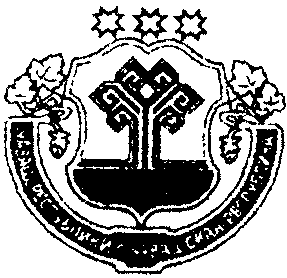 Чувашская республикаКозловский районАДМИНИСТРАЦИЯ СОЛДЫБАЕВСКОГО СЕЛЬСКОГО ПОСЕЛЕНИЯ ПОСТАНОВЛЕНИЕ    « 18  » августа 2020 № 29    « 18  » августа 2020 № 29« 18  » августа 2020 г. № 29                   Тĕмшер ялĕ                   Тĕмшер ялĕд. СолдыбаевоОб утверждении плана мероприятий по противодействию коррупции в Солдыбаевском сельском поселении на 2020 годN п/пНаименование мероприятийИсполнители*Срок исполнения1231.Организационные меры по созданию механизма реализации антикоррупционной политики в Солдыбаевском сельском поселении1.1.Представление главе Солдыбаевского сельского поселения информации о реализации мер по противодействию коррупции в Солдыбаевском сельском поселенииспециалисты администрации сельского поселенияк 20 декабря 2020 г.1.2.Выявление случаев возникновения конфликта интересов, одной из сторон которого являются лица, замещающие муниципальные должности (муниципальные служащие) и принятие предусмотренных законодательством Российской Федерации меры по предотвращению и урегулированию конфликта интересовотдел организационно-контрольной, правовой и кадровой работы администрации Козловского района;администрация Солдыбаевского сельского поселения2020 г.1.3.Разработка плана мероприятий по противодействию коррупции в Солдыбаевском сельском поселении на 2020 годадминистрация Солдыбаевского сельского поселениядекабрь 2020 г.2.Нормативно-правовое обеспечение антикоррупционной деятельности2.1.Приведение в соответствие действующему законодательству нормативной правовой базы по вопросам муниципальной службы в Солдыбаевском сельском поселении отдел организационно-контрольной, правовой и кадровой работы администрации Козловского района; администрация Солдыбаевского сельского поселения 2020 г.2.2.Разработка нормативных правовых актов Солдыбаевского сельского поселения по вопросам совершенствования системы мотивации и стимулирования труда муниципальных служащихадминистрация Солдыбаевского сельского поселения 2020 г.2.3.Совершенствование правовых основ и организационных механизмов предотвращения и выявления конфликта интересов в отношении лиц, замещающих муниципальные должности, по которым установлена обязанность принимать меры по предотвращению и урегулированию конфликта интересов администрация Солдыбаевского сельского поселения сентябрь-декабрь 2020 г.3.Антикоррупционная экспертиза нормативных правовых актов и их проектовадминистрация Солдыбаевского сельского поселения; отдел организационно-контрольной, правовой и кадровой работы администрации Козловского района2020г.3.1.Экспертиза решений Собрания депутатов Солдыбаевского сельского поселения и постановлений администрации Солдыбаевского сельского поселения и их проектов на коррупциогенностьадминистрация Солдыбаевского сельского поселения; отдел организационно-контрольной, правовой и кадровой работы администрации Козловского района2020 г.3.2.Размещение проектов нормативных правовых актов, затрагивающих права, свободы и обязанности человека и гражданина или устанавливающих правовой статус организаций, на официальном сайте Солдыбаевского сельского поселения в сети Интернет для проведения независимой антикоррупционной экспертизыадминистрация Солдыбаевского сельского поселения2020 г.3.3.Проведение семинаров-совещаний с представителями администраций Козловского района по вопросам реализации решений, принятых на федеральном уровне в целях противодействия коррупции, по вопросам проведения антикоррупционной экспертизы нормативных правовых актов и их проектовотдел организационно-контрольной, правовой и кадровой работы администрации Козловского района; администрация Солдыбаевского сельского поселения;Второе полугодие 2020 г.4.Организация мониторинга коррупциогенных факторов и мер антикоррупционной политики4.1.Анализ результатов выделения земельных участков и предоставления имущества в аренду, находящегося в муниципальной собственности поселениясектор земельных и имущественных отношений администрации Козловского района; администрация Солдыбаевского сельского поселенияк 20 декабря 2020 года4.2.Анализ обращений граждан на предмет наличия в них информации о фактах коррупции со стороны муниципальных служащих. Принятие по результатам анализа организационных мер, направленных на предупреждение подобных фактов.Обеспечение недопущения поступления подобных нарушений администрация Солдыбаевского сельского поселения2020 г.5.Внедрение антикоррупционных механизмов в рамках организации деятельности по размещению муниципальных заказов5.1.Обязательная экспертиза конкурсной (аукционной) документации в сфере закупок для муниципальных нужд на коррупциогенностьСектор организации и проведения муниципальных закупок; администрация Солдыбаевского сельского поселения2020 г.5.2.Отслеживание эффективности бюджетных расходов при проведении закупок для муниципальных нуждадминистрация Солдыбаевского сельского поселения;2020 г.5.3.Проведение мероприятий по устранению случаев участия на стороне поставщиков продукции для муниципальных нужд близких родственников, а также лиц, которые могут оказать прямое влияние на процесс формирования, размещения и контроля за проведением закупок для муниципальных нуждадминистрация Солдыбаевского сельского поселения2020 г.6.Внедрение антикоррупционных механизмов в рамках реализации кадровой политики6.1.Обеспечение функционирования комиссии по соблюдению требований к служебному поведению муниципальных служащих, замещающих муниципальные должности и урегулированию конфликта интересов (далее - Комиссия)Отдел организационно-контрольной, правовой и кадровой работы администрации Козловского района;администрация Солдыбаевского сельского поселения2020 г. (постоянно)6.2.Анализ уровня профессиональной подготовки муниципальных служащих, обеспечение ежегодного повышения квалификации служащих, в том числе и в должностные обязанности которых входит участие в противодействии коррупции. Проведение аттестации в соответствии с законодательством.Отдел организационно-контрольной, правовой и кадровой работы администрации Козловского района;Администрация Солдыбаевского сельского поселения2020 г.6.3.Обеспечение обучения муниципальных служащих, впервые поступивших на муниципальную службу для замещения должностей, включенных в перечни, установленные нормативными правовыми актами Российской Федерации, по образовательным программа в области противодействия коррупции.Отдел организационно-контрольной, правовой и кадровой работы администрации Козловского района;Администрация Солдыбаевского сельского поселения2020 г.6.4.Формирование кадрового резерва для замещения вакантных должностей муниципальной службы, организация работы по их эффективному использованиюадминистрация Солдыбаевского сельского поселения2020 г.6.5.Совершенствование системы мотивации и стимулирования труда муниципальных служащихадминистрация Солдыбаевского сельского поселения2020 г.6.6.Разработка и осуществление комплекса мероприятий по формированию среди муниципальных служащих обстановки нетерпимости к коррупционным действиямадминистрация Солдыбаевского сельского поселения2020 г.6.7.Включение в перечень вопросов, используемых при проведении аттестации муниципальных служащих, а также квалификационного экзамена муниципальных служащих, замещающих должности муниципальной службы на определенный срок полномочий, вопросы по соблюдению ограничений, запретов и исполнению обязанностей, установленных в целях противодействия коррупции, в том числе ограничений, касающихся получения подарковадминистрация Солдыбаевского сельского поселения2020 г.6.8.Обеспечение муниципальными служащими, лицами замещающими муниципальные должности выполнения установленного порядка сообщения о получении подарка в связи с их должностным положением или в связи с исполнением ими служебных обязанностей, а также осуществление контроля за выполнением указанными лицами обязанности сообщать в случаях, установленных федеральными законами, о получении ими подарков в связи с их должностным положением или в связи с исполнением ими служебных обязанностейадминистрация Солдыбаевского сельского поселения2020 г.6.9.Проведение разъяснительной работы по недопущению лицами, замещающими должности муниципальной службы в администрации Солдыбаевского сельского поселения, поведения, которое может восприниматься как обещание или предложение дачи взятки либо как согласие принять взятку или как просьба о даче взяткиОтдел организационно-контрольной, правовой и кадровой работы администрации Козловского района;администрация Солдыбаевского сельского поселения2020 г.6.10.Обеспечение своевременного представления муниципальными служащими:- сведений о доходах, расходах, об имуществе и обязательствах имущественного характера, а также сведений о доходах, расходах, об имуществе и обязательствах имущественного характера своих супруги (супруга) и несовершеннолетних детейадминистрация Солдыбаевского  сельского поселенияне позднее 01 августа 2020 г.6.11.Обеспечение проверки достоверности и полноты сведений о доходах и сведения о расходах, представленных муниципальными служащимиадминистрация Солдыбаевского сельского поселенияв течение 60 дней со дня принятия решения о проведении проверки6.12.Проведение проверки на причастность кандидатов при поступлении на муниципальную службу к осуществлению предпринимательской деятельности, организация проверки персональных данных, предоставляемых кандидатами при поступлении на муниципальную службу, проведение анализа представленных гражданами, претендующими на замещение должности муниципальной службы, сведений о доходах, расходах.администрация Солдыбаевского сельского поселения2020 г.6.13.Размещение на сайте администрации сведений о доходах, расходах, об имуществе и обязательствах имущественного характера лиц, замещающих должности муниципальной службыадминистрация Солдыбаевского сельского поселениядо 01 августа6.14.Обеспечение эффективности кадровой работы в части, касающейся ведения личных дел лиц, замещающих муниципальные должности и должности муниципальной службы, в том числе контроля за актуализацией сведений, содержащихся в анкетах, предоставляемых при назначении на указанные должности и поступлении на такую службу, об их родственниках и свойственниках в целях выявления возможного конфликта интересовадминистрация Солдыбаевского сельского поселения2020 г.7.Внедрение внутреннего контроля в администрации поселения 7.1.Обеспечение контроля за соблюдением лицами, замещающими должности муниципальной службы, требований законодательства Российской Федерации о противодействии коррупции, касающихся предотвращения и урегулирования конфликта интересов, в том числе за привлечением таких лиц к ответственности в случае их несоблюдения. администрация Солдыбаевского сельского поселения2020 г.7.2.Мониторинг имущественного состояния должностных лиц администрации Солдыбаевского сельского поселения администрация Солдыбаевского сельского поселенияIII квартал 2020 г.7.3.Проведение проверки на причастность муниципальных служащих к осуществлению предпринимательской деятельностиадминистрация Солдыбаевского сельского поселенияIII квартал 2020 г.8.Обеспечение доступа граждан и организаций к информации о деятельности органов местного самоуправления Солдыбаевского сельского поселения8.1.Введение в практику отчетов о деятельности органов местного самоуправления поселения перед населением о проводимой работе в целом и по предупреждению коррупционных правонарушений через СМИ и сеть Интернетадминистрация Солдыбаевского сельского поселения2020 г.8.2.Обеспечение соблюдения правил приема граждан, в том числе выездных приемов в рамках проведения единых информационных днейадминистрация Солдыбаевского сельского поселения2020 г.8.3.Повышение эффективности информационно-пропагандистских и просветительских мер, направленных на создание в обществе атмосферы нетерпимости к коррупционным проявлениям.администрация Солдыбаевского сельского поселения;июнь-декабрь 2020 г.